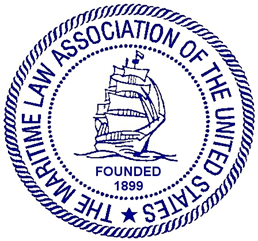 STEVEDORES, MARINE TERMINALS,AND VESSEL SERVICES COMMITTEEThursday, May 5 2022, 10:30 – 12:00 p.m. Clyde & Co.The Chrysler Building, 16th Floor405 Lexington Avenue, Class Room 1AGENDAI. 	Welcome and Speaker Introductions	Deborah C. Waters, Waters Law Firm, Norfolk, Virginia (10 Minutes)	10:30-10:40II.  	Post-pandemic catch-up and plans for San Diego Fall Meeting (20 Minutes)	10:40-11:00III.	Identification of Issues of Interest to Committee Members (20 minutes) 11:00-11:20Effects of offshore wind projects on stevedores, terminals tariffs, labor contracts, Jones Act compliance, etc.Input from Committee Members on issues of interest to be addressed in the future.IV.	Presentation on the Effects of the Ukraine/Russian Conflict on Terminal Operations and Vessel Services.  (30 minutes) 11:20-11:40Michael J. Dehart, Freehill Hogan & Mahar LLPV. 	Old BusinessVI. 	New Business	Deborah C. Waters, Waters Law Firm, Norfolk, Virginia Status of ILA and ILWU collective bargaining agreements negotiations.  (5 minutes)VII. 	Adjournment